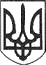 РЕШЕТИЛІВСЬКА МІСЬКА РАДАПОЛТАВСЬКОЇ ОБЛАСТІВИКОНАВЧИЙ КОМІТЕТПРОТОКОЛпозачергового засідання виконавчого комітету22 травня 2020 року                                                                                          № 20Кількісний склад виконавчого комітету - 10 осіб.Присутні - 6 членів виконавчого комітету:Дядюнова О.А.- секретар міської ради, головуюча;Малиш Т.А. - керуюча справами виконавчого комітету, секретар.Члени виконавчого комітету:Вакуленко Н.В.,Радість Н.А.,Романько М.О.,Сивинська І.В., Шинкарчук Ю.С.Відсутні - 4 члени виконавчого комітету: Гайдар В.М., Гладкий І.С., Сорока О.М.Запрошені: Кириченко А.М. - в.о. начальника відділу з юридичних питань та управління комунальним майном, Любиченко М.В. - спеціаліст І категорії відділу архітектури, містобудування та надзвичайних ситуацій.Порядок денний:1. Про встановлення карантину з метою запобігання поширенню на території Решетилівської міської об’єднаної територіальної громади гострої респіраторної хвороби COVID-19, спричиненої коронавірусом SARS-CoV-2.Доповідає: Любиченко М.В. -  спеціаліст І категорії відділу архітектури, містобудування та надзвичайних ситуацій. 	2. Різне.	Дядюнова О.А. - секретар міської ради, запропонувала проголосувати за порядок денний за основу та в цілому.Результати голосування: „за” - 7, „проти”- немає,  „утримались”- немає.Порядок денний прийнятий в цілому одноголосно.1. СЛУХАЛИ: Любиченка М.В. - спеціаліста І категорії відділу архітектури, містобудування та надзвичайних ситуацій, який запропонував: 1. Продовжити дію карантину на території Решетилівської міської об’єднаної територіальної громади з  22 травня 2020 р. до 22 червня 2020 р.	2. Заборонити на період дії карантину:	1) перебування в громадських будинках і спорудах, громадському транспорті без вдягнутих засобів індивідуального захисту, зокрема респіраторів або захисних масок, що закривають ніс та рот, у тому числі виготовлених самостійно;	2) перебування на вулицях без документів, що посвідчують особу, підтверджують громадянство чи її спеціальний статус;	3) самовільно залишати місця самоізоляції, обсервації;	4) відвідування закладів освіти її здобувачами, крім участі у пробному зовнішньому незалежному оцінюванні, державній підсумковій атестації у формі зовнішнього незалежного оцінювання, вступних випробуваннях, єдиному вступному іспиті з іноземної мови, єдиному фаховому вступному випробуванні, атестації у формі тестових екзаменів ліцензійних інтегрованих іспитів „КРОК”;	5) роботу закладів громадського харчування (ресторанів, кафе тощо), торговельно-розважальних центрів (крім розміщених у них магазинів), діяльність закладів, що надають послуги з розміщення закладів розважальної діяльності, фітнес-центрів, закладів культури, крім:	а) діяльності з надання послуг громадського харчування на відкритих (літніх) майданчиках, у тому числі під тентами, на верандах, за умови дотримання відстані не менш як 1,5 метра між місцями для сидіння за сусідніми столами та розміщення не більш, як чотирьох клієнтів за одним столом (без урахування дітей віком до 14 років);	б) діяльності з надання послуг із здійсненням адресної доставки замовлень та замовлень на винос за умови, що суб’єкт господарювання, який провадить таку діяльність, є оператором ринку харчових продуктів відповідно до Закону України „Про основні принципи та вимоги до безпечності та якості харчових продуктів”, та за умови забезпечення персоналу засобами індивідуального захисту (зокрема захист обличчя, очей, рук) і використання відвідувачами, крім часу приймання їжі, респіраторів або захисних масок, у тому числі виготовлених самостійно;	в) діяльності музеїв відповідно до подання керівника закладу культури та за рішенням власника (органу управління) без безпосереднього прийому відвідувачів та за умови забезпечення персоналу респіраторами або захисними масками, у тому числі виготовленими самостійно. За рішенням власника (органу управління) дозволяється прийом відвідувачів за умови забезпечення персоналу засобами індивідуального захисту (захист обличчя, очей, рук) та використання відвідувачами респіраторів без клапанів видиху або захисних масок, у тому числі виготовлених самостійно;	г) роботи суб’єктів господарювання, пов’язаної з виробництвом аудіовізуальних творів, зокрема здійснення кіно- та відеозйомки на відкритому повітрі, у транспортних засобах, житлових будинках, спорудах, приміщеннях (у тому числі приміщеннях, призначених для зйомки аудіовізуальних творів (студії, павільйони), за умови обмеження кількості осіб, які здійснюють кіно- та відеозйомку в одному місці, не більше 50 осіб, обмеження доступу до місця зйомки (знімального майданчика) сторонніх осіб та використання персоналом, залученим до виробництва аудіовізуального твору, респіраторів або захисних масок, у тому числі виготовлених самостійно;	д) проведення у художніх (мистецьких) колективах за рішенням органів управління репетицій, тренувань та інших заходів, які не передбачають одночасного зібрання великої кількості осіб (до 50 осіб), без глядачів за умови використання учасниками засобів індивідуального захисту, зокрема респіраторів або захисних масок, у тому числі виготовлених самостійно;	6) проведення масових (культурних, розважальних, спортивних, соціальних, релігійних, рекламних та інших) заходів з кількістю учасників більше, ніж 10 осіб, крім заходів, необхідних для забезпечення роботи органів державної влади та органів місцевого самоврядування;	7) здійснення регулярних та нерегулярних перевезень пасажирів автомобільним транспортом у міському, приміському, міжміському, внутрішньообласному та міжобласному сполученні, зокрема пасажирські перевезення на міських автобусних маршрутах у режимі маршрутного таксі, крім перевезення:	а) легковими автомобілями;	б) службовими та/або орендованими автомобільними транспортними засобами працівників підприємств, закладів та установ незалежно від форми власності, які забезпечують охорону здоров’я, продовольче забезпечення, урядування та надання найважливіших державних послуг, енергозабезпечення, водозабезпечення, зв’язок та комунікації, фінансові та банківські послуги, функціонування інфраструктури транспортного забезпечення, сфери оборони, правопорядку та цивільного захисту, суб’єктів господарювання, які мають безперервний промисловий цикл, за умови забезпечення водіїв засобами індивідуального захисту, зокрема респіраторами або захисними масками, у тому числі виготовленими самостійно, та використання таких засобів індивідуального захисту пасажирами під час перевезення, в межах кількості місць для сидіння, передбаченої технічною характеристикою транспортного засобу або визначеної в реєстраційних документах на цей транспортний засіб, за умови інформування органів Національної поліції про здійснення перевезення;	3. Визнати такими, що втратили чинність рішення виконавчого комітету: 	1) від 11.03.2020 року № 60 ,,Про заходи з попередження поширення коронавірусної інфекції  на  території Решетилівської міської ОТГ”;	2) від 16.03.2020 року № 62 ,,Про тимчасове зупинення роботи об’єктів загального користування, розташованих на території Решетилівської міської ОТГ, з метою попередження розповсюдження захворюваності на гостру респіраторну інфекцію, спричинену короновірусом COVID-19”;  	3) від 09.04.2020 року № 84 ,,Про впровадження додаткових заходів  з попередження розповсюдження захворюваності на гостру респіраторну інфекцію, спричинену коронавірусом COVID-19”. ВИРІШИЛИ: Проєкт рішення № 100 прийняти як рішення виконавчого комітету (додається).Результати голосування: „за” - 7, „проти”- немає,  „утримались”- немає.2. РІЗНЕ.Секретар міської ради                                                             О.А. ДядюноваКеруючий справами                                                                Т.А.Малиш